D И Н CT РУК Ц И Я	БЛ АН К №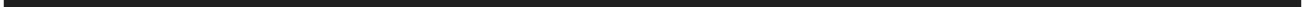 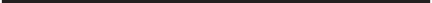 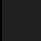 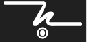 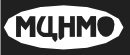 oДатаoпровoеденoияoo gfipeдgмeтоКлас«с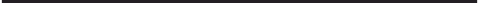 oВариoант oo оо Й0М8§ K0MlJЛeftTd  Ё/ld Н KOB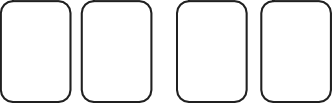 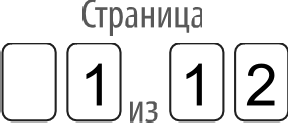 Диагностическая работапо предмету «ОКРУЖАЮЩИЙ МИР»4 классДемонстрационный  вариантИнструкция по выполнению работыНа выполнение  работы по предмету «Окружающий  мир» даётся 60 минут.Работа состоит из двух частей и включает в себя 18 заданий.На выполнение заданий части 1 отводится 30 минут, в конце этого времени ответы на задания части 1 сдаются. На выполнение заданий части 2 также отводится 30 минут. Между выполнением заданий частей 1 и 2 предусмотрен перерыв 10 минут.Ответы на задания запиши в поле ответа в тексте работы.При выполнении работы не разрешается пользоваться учебником, рабочими тетрадями, словарём и другими справочными материалами.Советуем выполнять задания в том порядке, в котором они даны. Для экономии времени  пропускай  задание,  которое  не удаётся  выполнить  сразу, и переходи к следующему. Постарайся выполнить как можно больше заданий.Желаем успеха.!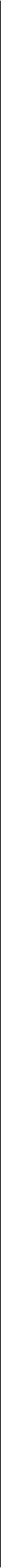 Н а ци о н ал ь н ое и ссл едо ва н и е ка ч ества   об ра эо ва н ияЫ 2015, РОСОБРНАДЗОР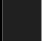 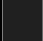                              D ЧАСТЬ 1	                                           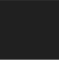 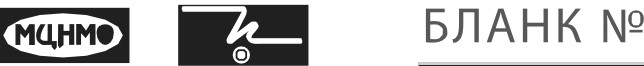 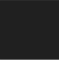 oO.оо.oO gg oë OooO Оо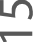 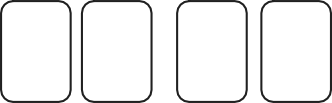 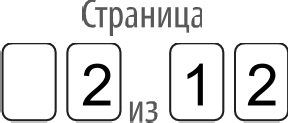 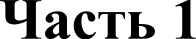 Mpu выполнении заданий 1—3 последовательно отвечай на каждый из представленных вопросов. Ответы записывай чётко  и  разборчиво, соблюЬая нормы речи.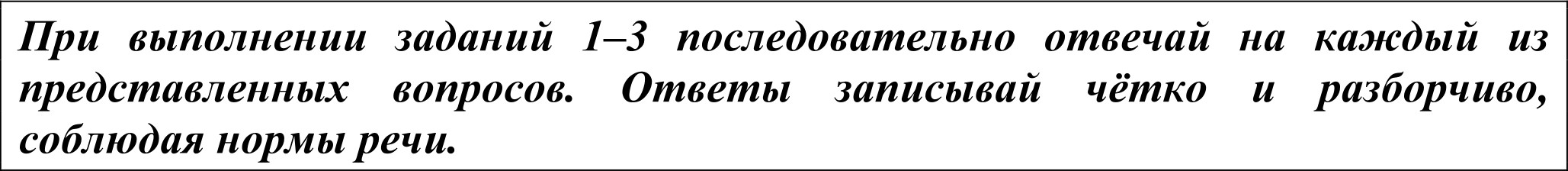     Какой	предмет	изображён	на	фотографии?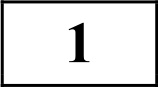 Как люди обычно используют этот предмет?Ответ: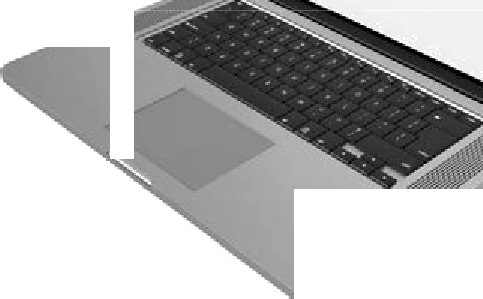     Представитель какой профессии изображён на  фотографии?  Какую  работу выполняют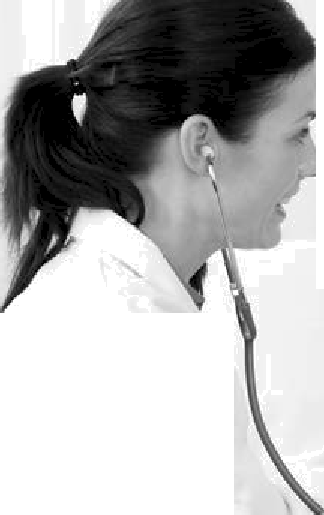 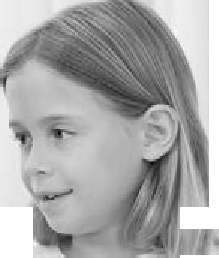 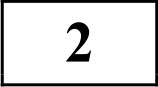 люди этой профессии? Какие качества характера ты считаешь наиболее важными для людей этой профессии? Назови два-три качества и поясни свой выбор.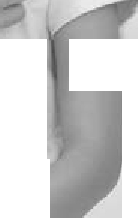 Ответ:Не забудь выполнить  задания  на другой стороне листа.!	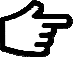 D  ЧАСТЬ 1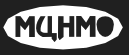 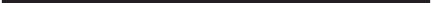 БЛАН К №	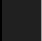 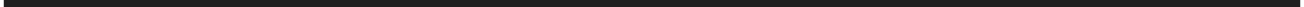 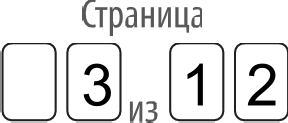 oДатаoпровoеденoияoo gl1реgдметоКлaг«сoВариoант oo оо Номер комплекта бяанков   Какого	человека	можно	назвать	другом?	Объясни,	почему	важно,	чтобы у человека были надёжные друзья.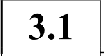    12 апреля в нашей стране отмечают День космонавтики. Какому событию посвящён  этот праздник?  Объясни,  почему для человечества  важно  развитие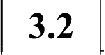 космоса.Ответ:  	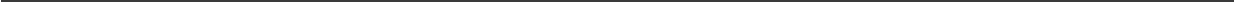 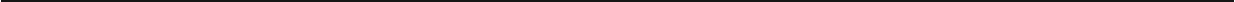 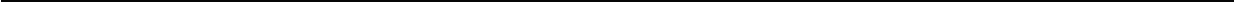 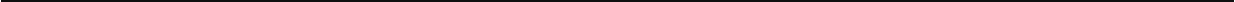 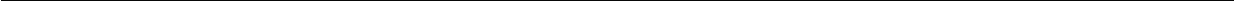 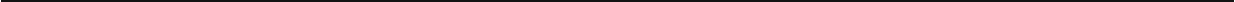 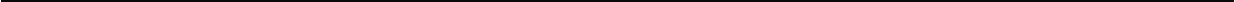 Н аци о нал ь н ое и ссл едо ва ни е кач ества   обра зо ва ния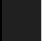 Ы 2015, РОСОБРНАДЗОРЧАСТЬ  2	нина	БЛАН К №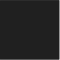 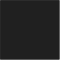 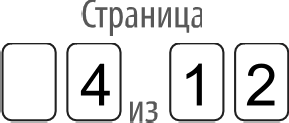                              367d йД0B£ДeHИЯ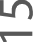 0.ББ	%ЙД£ДМg£ТЁЛб£СЁбДИб HTЙ0MeД lt0MПЛ£ltT6 ЛбНК0В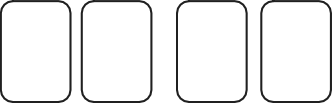 Часть 2    На  каких  рисунках   изображены   объекты  живой  природы? Запиши  ном 	р_ае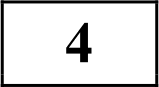 рисунков.f1)	2)f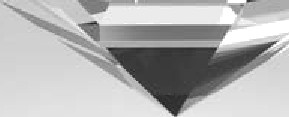                                                                                               4)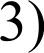 Ответ:В заданиях 5—8 выбери один правильный ответ и запиши его номер в поле ответа.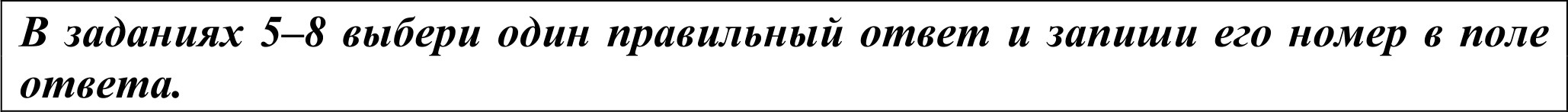     Что относится к явлениям природы?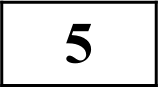 постройка домаизвержение вулканаасфальтирование дорогвырубка лесаОтвет: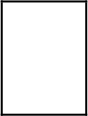 Не забудь выполнить  задания  на другой стороне листа.!D  Ч ACT b 2	БЛ АН К №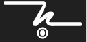 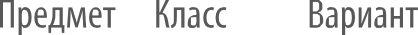 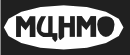 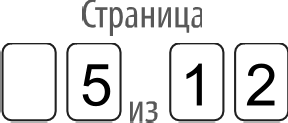 oДатаoпровoеденoияoo gg о« oooo оо Й0М8§ K0MlJЛeftTd Ё/ld Н KOB 		Рассмотри  таблицу  и выполни  задания  6 и 7.	На интернет-сайтах погоды можно встретить подобные таблицы. Внимательно изучи прогноз погоды на трое суток.Суббота, 10 января	Воскресенье, ll  января	Понедельник, 12 января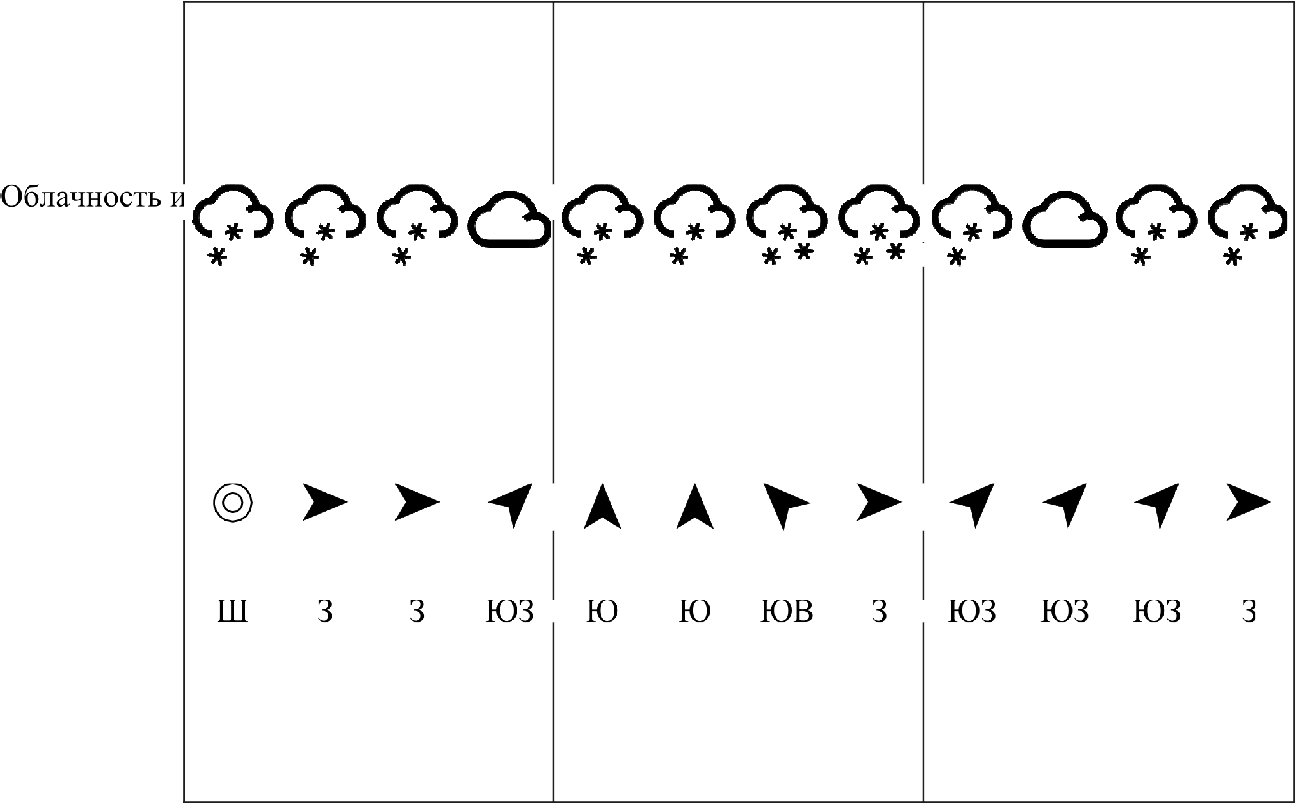 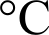 Ночь	Утро	День   Вечер   Ночь	Утро	День   Вечер   Ночь	Утро	День  Вечератмосферные осадкиТемпература,ВетерВлажность воздуха, %8	6	0	2	3	2	1	1	2	1	Ю92	95	89	91	94	88	91	88	87	85	82	82   Выбери верное утверждение о погоде на эти трое суток.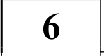 На протяжении всех трёх суток будет идти снег.В субботу днём будет дуть южный ветер.Влажность воздуха возрастёт в ночь с воскресенья на понедельник.В понедельник будет сильное похолодание.Ответ:	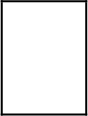    Что обозначается в таблице значком	?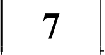 температура воздуханаправление ветравлажность воздухаатмосферные осадки Ответ: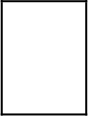 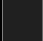 Н а ци о н ал ь н ое и ссл едо ва н и е ка ч ества   об ра эо ва н ия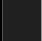 Ы 2015, РОСОБРНАДЗОРD  Ч ACT b 2	ицннs	БЛ АН К №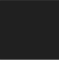 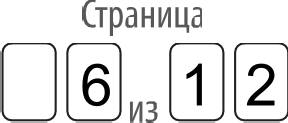 oДатаoпровoеденoияoo gg oë oooo оо Й0М8§ K0MlJЛeftTd Ё/ld Н KOB    Иван проводил наблюдения за появлением плесени на кусочках хлеба. Он    взял    два    одинаковых     кусочка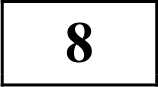 и положил их во влажные полиэтиленовые пакеты. Один пакет схлебом он поместил в закрытый деревянный кухонный шкаф, а другой убрал в холодильник. Через несколько дней Иван обнаружил, что сначала плесень появилась на кусочке, который был в шкафу, а спустя ещё некоторое время  —  на      том,      который      был в холодильнике.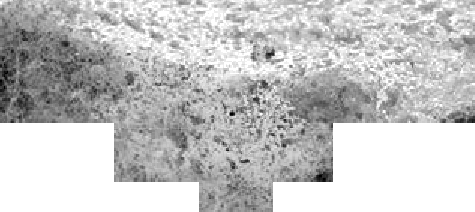 Ответ на какой вопрос хотел получить Иван в результате своего эксперимента?Зависит ли скорость прорастания плесени от температуры окружающего воздуха?Зависит ли вид плесени от сорта хлеба?Погибает ли плесень на кусочках хлеба от недостатка света?Нужны ли свет и вода для прорастания плесени на хлебе? Ответ:	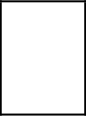     Анна решила  посадить  дерево  на своём дачном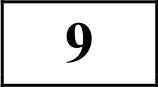 участке.  Расставь  по  порядку номера действий,	•-которые она должна осуществить.	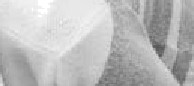 полить выкопанную ямку водойполить посаженное деревопоместить растение в ямкузасыпать ямку землёй	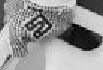 выкопать ямку	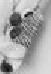 Номера действий в правильном порядке запиши в таблицу. Ответ:Не забудь выполнить  задания  на другой стороне листа.!	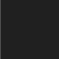 Н а ци о н ал ь н ое и ссл едо ва н и е ка ч ества   об ра эо ва н ия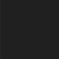 Ы 2015, РОСОБРНАДЗОРЧАСТЬ  2	н‹щн«	БЛАН К №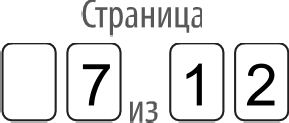 оДатаопр.овеоденоия  .оо oПрдедмеет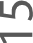 oКлаë«oВаряoа8т oo оо d0MeД K0MflЛ£KTd   fldHK0BРассмотри рисунки и выполни задания 10 и 11.Внимательно рассмотри карту. На ней белым пунктиром выделен район Земли.’-‘,»•.s'•.	Ј	"'	.	‘“	'	'‹.	'.’"“ $,	+“	,.	‘.	’Как  он называется?Ответ:Нацио нал ьн ое исследо ва ни е качест ва  образо ва ния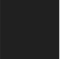 Ы 2015, РОСОБРНАДЗОР	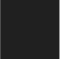 “D  Ч ACT b 2	ицннs	БЛ АН К №oДатаoпровoеденoияoo gg о« oooo оо Й0М8§ K0MlJЛeftTd Ё/ld Н KOB)) Ниже представлены изображения животных. Какие  три  из  этих  животных обитают в естественной среде (не в зоопарке) на территории,  выделенной белым  пунктиром  на  карте  на  предыдущей   странице?  Запиши  номера, подКОТО]ЗЫМИ	КіІЗіІНЫ   ЭТИ  ЖИВ OTHЫe.Ответ:Не забудь выполнить  задания  на другой стороне листа.!Н а ци о н ал ь н ое и ссл едо ва н и е ка ч ества   об ра эо ва н ия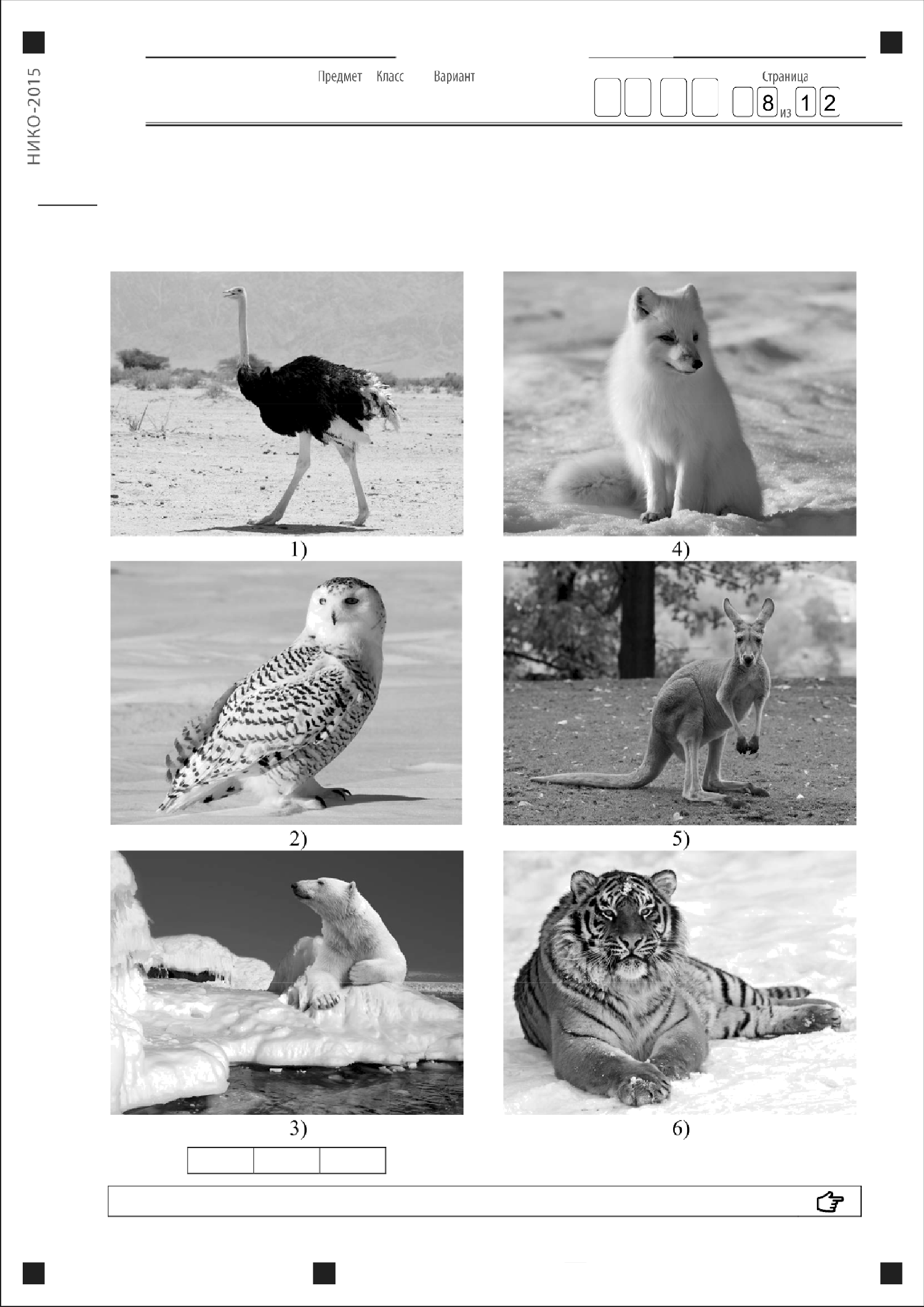 Ы 2015, РОСОБРНАДЗОРD  Ч ACT b 2	БЛ АН К №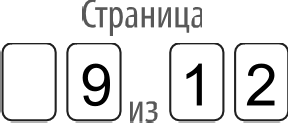 oДатаoпровoеденoияoo gg о« oooo оо Й0М8§ K0MlJЛeftTd Ё/ld Н KOB   Рассмотри рисунки, прочитай текст и сравни описания укропа и лука. На основании описаний укажи хотя бы одно сходство и одно различие этих растений.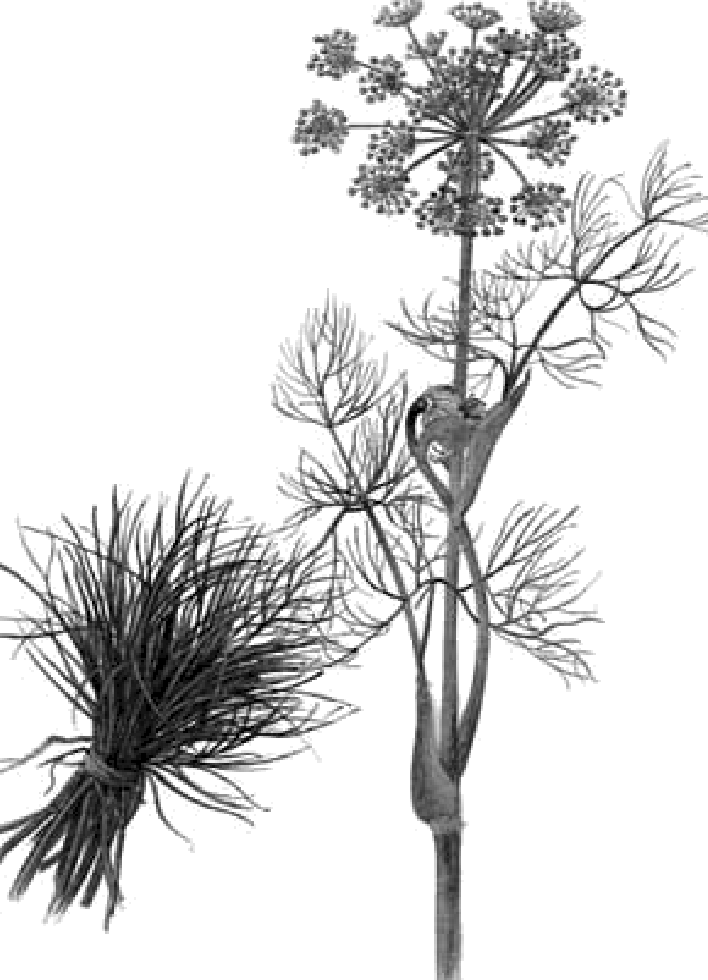 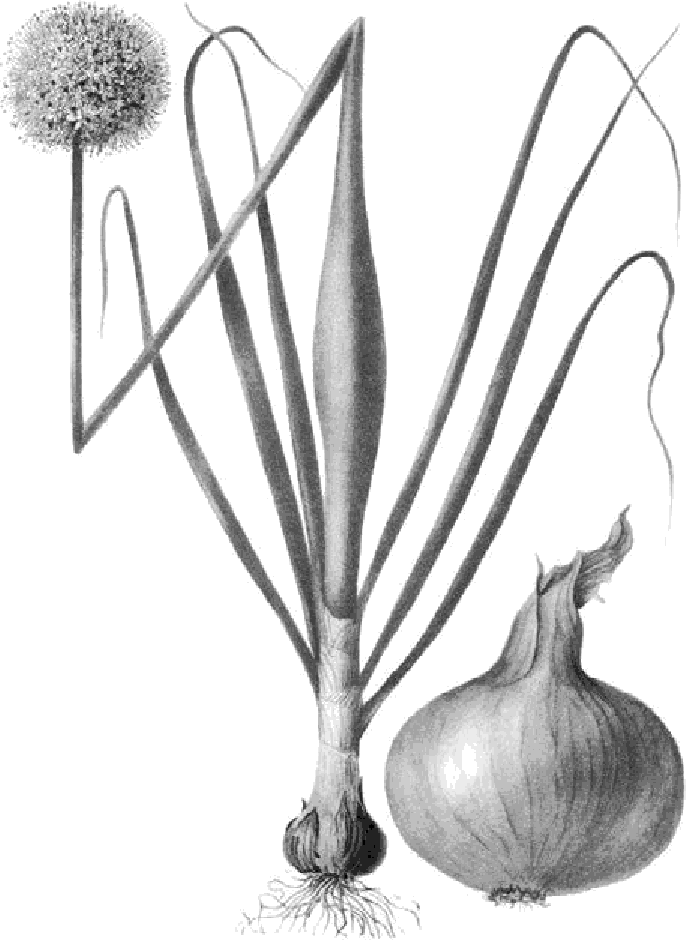 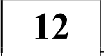 Особое место среди однолетних травянистых культурных растений, хорошо переносящих низкие температуры и нетребовательных к почве, занимает укроп. Однако для нормального роста и развития ему требуется хорошая освещённость участка. При затенении посевов листья светлеют, стебель вытягивается и поникает.Лук, травянистое культурное растение, относительно морозоустойчив. Всходы переносят пониженные температуры и заморозки. В начале своего развития лук требователен к влаге, однако позже избыток её задерживает созревание луковицы. Репчатый лук нетребователен к свету. Для успешного культивирования лука необходимы плодородные почвы.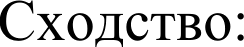 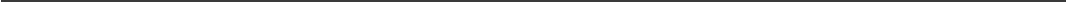 Различие:   	Н а ци о н ал ь н ое  и ссл едо ва н и еЫ 2015, РОСОБРНАДЗОРD  Ч ACT b 2	БЛ АН К №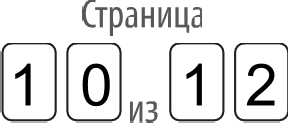 oДатаoпровoеденoияoo gg о« oooo оо Й0М8§ K0MlJЛeftTd Ё/ld Н KOB   Заполни   пропуски   в   таблице    «Природные    зоны»,   используя    названия и описание из приведённого  ниже списка. Запиши  на место каждого  пропуска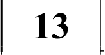 номер выбранного названия или описания.Природные зоныСписок названий и описаний природных условий:лиственницапостоянно или сезонно жаркий климат и малое количество осадковящерица круглоголовкаустойчивый снежный покров, холодные  продолжительные  зимылеспустыня   В каждом случае к началу фразы подбери её продолжение так, чтобы верно составить правило: для этого к каждой позиции первого столбца подбери соответствующую позицию из второго столбца.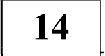 Начало фразы	Продолжение фразыА)  Если ты поранил кожу,		1)  то	не	пытайся	ходить, Б)   Если ты почувствовал  резкую боль в ноге,		а Срочно обратиGь к врачу. В) Если	ты	решил	принять	солнечные	2) ТО				ВОGПОЛЬЗ  ЙСЯ ванны,					специальным	защитнымкремом.3) то промой ранку, помажь вокруг      неё      зелёнкой и наложи на ранку стерильную повязку.Запиши в таблицу выбранные цифры под соответствующими буквами. Ответ: 	Не забудь  выполнить  задания  на другой стороне листа.!	Н а ци о н ал ь н ое  и ссл едо ва н и еЫ 2015, РОСОБРНАДЗОР    Рассмотри  изображение  человека. На изображении  справа покажи стрелками  и подпиши колено, кисть руки, лёгкие человека.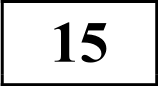 Пример.‘	Ответ.‘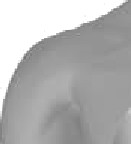 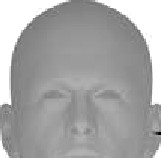 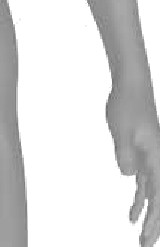 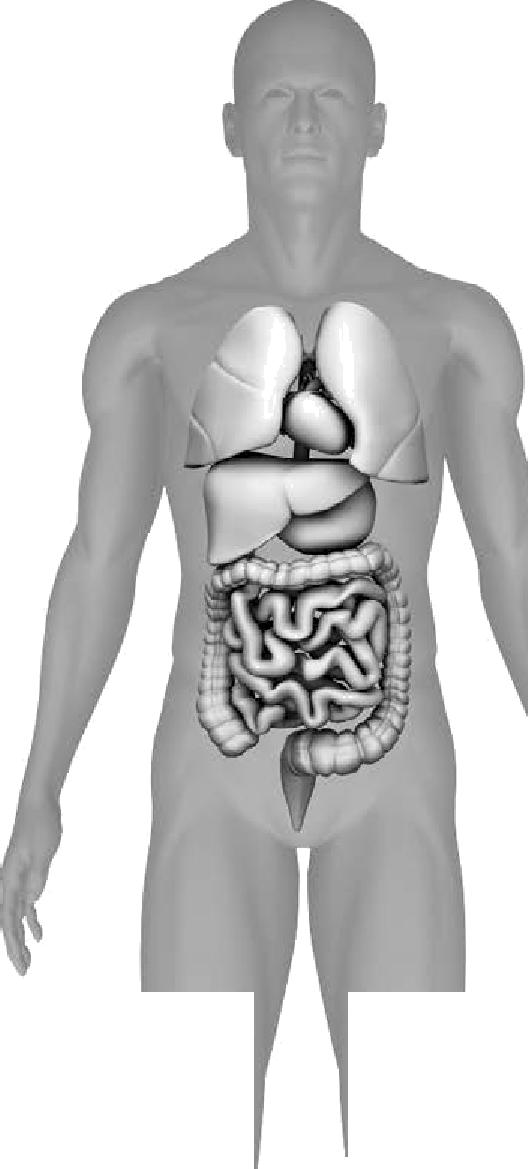 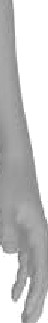 І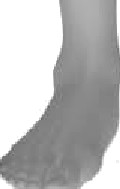 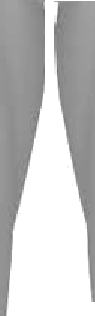 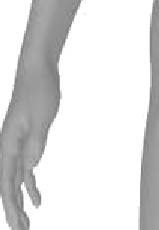 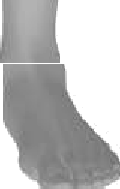 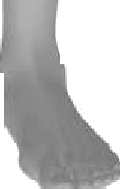 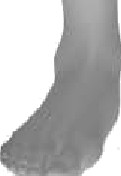 Какие органы выводят из организма человека ненужные и вредные вещества?почкисуставыкостимышцы Ответ: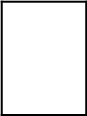     Рядом с твоим домом установили три бака для раздельного сбора  бытового мусора.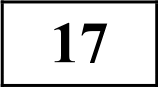 .“.„•"	,.:.:: •" 'Какие	предметы	ты	положишь	в	бак	«пластик»?	Запиши	ном 	р_ае предметов.старую кастрюлюиспользованную тетрадьпятилитровую канистру для питьевой водыиспользованную шариковую ручкупорванный полиэтиленовый пакет Ответ:    Внимательно рассмотри знак.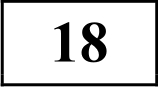 Как ты думаешь, какое правило установлено этим знаком?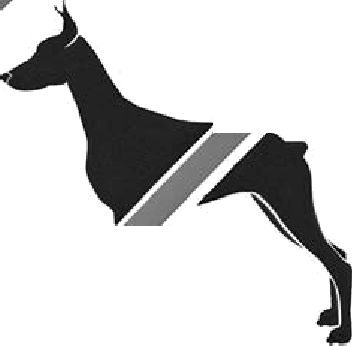 Напиши это правило.Правило:этихСистема оценивания  диагностическои работыКритерии  оценивания  заданий части IКакой предмет изображён  на фотографии?  Как люди обычно используют  этотпредмет?    Представитель какой профессии изображён на фотографии? Какую работу выполняют   люди  этой  профессии?   Какие  качества  характера   ты считаешь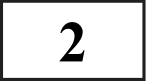 наиболее	важными	для  людей	этой	профессии?	Назови	два-три	качества и поясни свой выбор.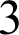    Какого  человека  можно  назвать  другом?  Объясни,   почему  важно,  чтобы    у человека были надёжные друзья.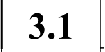    12 апреля в нашей стране отмечают День космонавтики. Какому событию посвящён этот праздник? Объясни, почему для человечества важно развитие космоса.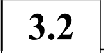 Часть 2Каждое   правильно   выполненное   задание   5—10,  14,  16  оценивается 1 баллом. Задание считается выполненным верно, если ученик записал номер правильного ответа, правильную последовательность цифр, правильное слово (словосочетание).Правильное выполнение заданий 4, 11 и 17 оценивается 2 баллами. Задание считается выполненным верно, если ученик записал правильную последовательность цифр. Полный правильный ответ оценивается 2 баллами; если допущена одна ошибка, выставляется 1 балл; если допущено две и более ошибки или ответ отсутствует — 0 баллов.   Рассмотри рисунки, прочитай текст и сравни описания укропа и лука. На основании описаний укажи хотя бы одно сходство и одно различие  этих  растении.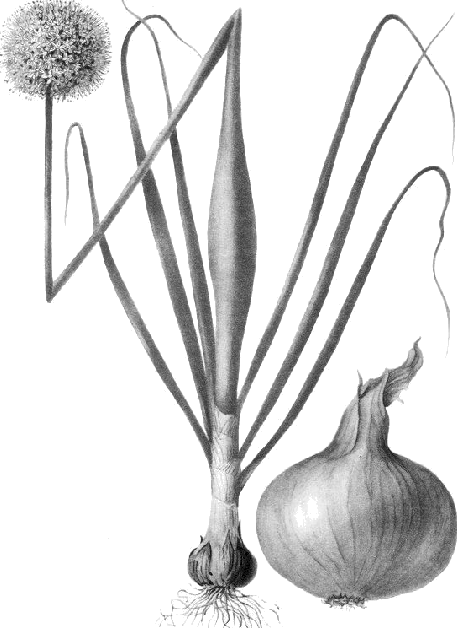 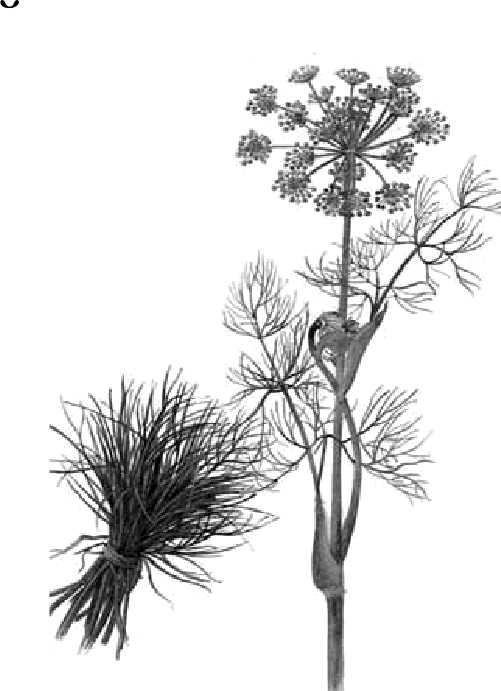 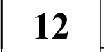 Особое место среди однолетних травянистых культурных растений, хорошо переносящих низкие температуры и нетребовательных к почве, занимает укроп. Однако для нормального роста и развития ему требуется хорошая освещенность участка. При затенении посевов листья светлеют, стебель вытягивается и поникает.Лук, травянистое культурное растение, относительно морозоустойчив. Всходы переносят пониженные температуры и заморозки. В начале своего развития лук требователен к влаге, однако позже избыток ее задерживает созревание луковицы. Репчатый лук нетребователен к свету. Для успешного культивирования лука необходимы плодородные почвы.    Заполни	пропуски	в	таблице	«Природные	зоны»,	используя	названия и описания из приведённого ниже списка. Запиши на место каждого пропуска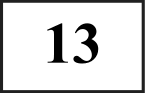 номер выбранного названия или описания.Природные зоныСписок названий и описаний природных vcлoвий:лиственницапостоянно или сезонно жаркий климат и малое количество осадковящерица круглоголовкаустойчивый  снежный покров, холодные  продолжительные зимылеспустыня    Рассмотри изображение  человека.  На изображении  справа покажи стрелками и подпиши колено, кисть руки, лёгкие человека.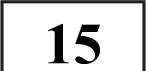 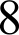 i	Внимательно рассмотри знак.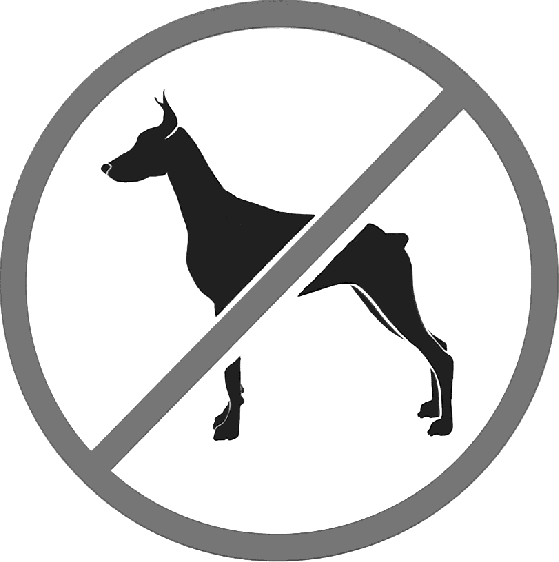 Как ты думаешь, какое правило установлено этим знаком?Напиши это правило.Национальное исследование качества образования НИКО 2015Спецификацияконтрольных  измерительных материаловдля проведения в 2015 году диагностической работы по предмету «ОКРУЖАЮЩИЙ МИР»4 классПодготовлена   Негосударственным  образовательным учреждением«Московский  центр  непрерывного  математического образования» (МЦНМО)Спецификация контрольных измерительных материаловдля проведения в 2015 году диагностической работы по предмету «ОКРУЖАЮЩИЙ МИР»4 классНазначение КИМВ соответствии с Планом действий по модернизации общего образования на   2011—2015 rr.,   утвержденным   распоряжением    Правительства    РФ   от 7 сентября 2010 г. № 1507-p, в Российской Федерации реализуется поэтапное введение Федерального государственного образовательного стандарта (ФГОС) начального общего образования во всех общеобразовательных организациях Российской Федерации. В рамках этого процесса начиная с 201 I г. первоклассники во всех школах России обучаются в соответствии с новым образовательным стандартом. Таким образом, в 2015 г. уже второй год подряд начальную школу заканчивают выпускники, которые обучались в соответствии с ФГОС с первого класса.Национальное исследование качества начального образования (НИКО) проводится, прежде всего, в целях осуществления мониторинга результатов перехода на ФГОС и направлено на выявление общего уровня подготовки школьников, а также системных тенденций, связанных с реализацией перехода на ФГОС. Кроме того, в рамках исследований предусмотрен сбор научных данных в целях совершенствования содержания образовательных программ начального общего образования, методов и средств обучения в начальной школе.Назначение  КИМ  для  проведения  диагностической  работы  по предмету«Окружающий мир» в рамках Национального исследования качества начального образования оценить уровень общеобразовательной подготовки обучающихся 4 класса в соответствии с требованиями ФГОС. Таким образом, КИМ      предназначены      для      диагностики       достижения       предметных и метапредметных результатов, а также сформированности универсальных учебных действий.Результаты исследований могут быть использованы образовательными организациями для совершенствования методики  преподавания обществознания и естествознания (предмета «Окружающий мир») в начальной школе, муниципальными и региональными органами исполнительной власти, осуществляющими государственное управление в сфере образования, для анализа текущего состояния муниципальных и региональных систем образования и формирования программ их развития.Не предусмотрено использование результатов указанных исследований  для оценки деятельности образовательных организаций, учителей, муниципальных и региональных органов исполнительной власти, осуществляющих государственное управление в сфере образования.Документы, определяющие содержание НИМ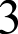 Содержание диагностической работы соответствует Федеральному государственному образовательному стандарту начального общего образования (приказ Минобрнауки России от 6 октября 2009 г. № 373).Подходы  к отбору содержания,  разработке структуры КИМДиагностические работы, проводимые в рамках проектов программы НИКО, основаны на системно-деятельностном и компетентностном подходах.В рамках исследования наряду с предметными результатами обучения выпускников начальной школы по каждому из трех предметов: математика, русский язык и «окружающий мир» — оцениваются также метапредметные результаты  и  уровень  сформированности  универсальных   учебных  действийПредусмотрена оценка сформированности следующих УУД.Личностные деиствия. знание моральных норм и норм этикета, умение выделить  нравственныи  аспект  поведения,  ориентация  в  социальных  ролях и межличностных отношениях.Регулятивные    деиствия.     целеполагание,    планирование,     контроль и коррекция, саморегуляция.Общеучебные универсальные учебные деиствия. поиск и выделение необходимои      информации,       структурирование       знании,       осознанное и произвольное построение речевого высказывания в письменнои форме, выбор наиболее эффективных способов решения задач в зависимости от конкретных условии, рефлексия способов и условии деиствия, контроль и оценка процесса  и результатов деятельности, смысловое чтение как осмысление цели чтения и выбор вида чтения в зависимости от цели, извлечение необходимои информации из прослушанных текстов различных жанров, определение основнои и второстепеннои информации, моделирование, преобразование модели.Логические универсальные деиствия. анализ объектов в целях выделения признаков, синтез, в том числе самостоятельное достраивание с восполнением недостающих компонентов, выбор основании и критериев для сравнения, подведение под понятие, выведение следствии, установление причинно- следственных связеи, построение логическои цепи рассуждении, доказательство.Коммуникативные деиствия. умение с достаточнои полнотои  и точностью выражать свои мысли в соответствии с задачами и условиями коммуникации,  владение   монологическои  и  диалогическои   формами   речи в соответствии с грамматическими и синтаксическими нормами родного языка.Ключевыми особенностями НИКО в начальнои школе являются:соответствие ФГОС,соответствие	отечественным	традициям	преподавания	учебных предметов в начальнои школе,учет национально-культурной и языковой специфики многонационального российского общества;отбор  для  контроля   наиболее   значимых   аспектов   подготовки   как с точки зрения использования результатов обучения в повседневной жизни, так и с точки зрения продолжения образования в основной школе.Тексты заданий в контрольных измерительных материалах (КИМ) в целом соответствуют    формулировкам,     принятым     в    учебниках,     включенных в Федеральный перечень учебников, рекомендуемых Министерством образования и науки РФ к использованию при реализации имеющих государственную аккредитацию образовательных программ начального общего образования.Структура НИМДиагностическая работа состоит из двух частей, которые различаются по содержанию, форме и количеству заданий.Часть 1 содержит 3 задания с развернутым ответом, в том числе одно задание (3), в котором обучающимся предлагается выбор одной  темы сочинения из нескольких альтернатив.Часть 2 содержит 5 заданий с кратким ответом в виде одной цифры, соответствующей номеру верного ответа, 1 задание с кратким ответом в виде слова, 6 заданий с кратким ответом в виде комбинации цифр (в том числе задания на выбор нескольких элементов из предложенного списка, установление соответствия позиций из нескольких множеств, установление правильного порядка элементов) и 3 задания с развернутым ответом.Распределение заданий по частям КИМ с учетом максимального первичного балла за выполнение каждой части работы дается в таблице 1.Таблица 1. Распределение заданий по частям работыJVtaкcи-	ПроцентЧасть работыТип заданийКоличе—CTBOзаданиймалЬнЫй первич- ный баллMilKCИMllЛbHOFOпервичного балла для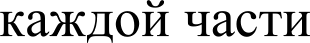 Часть 1 Часть 22С развернутым ответом	3	14	38С кратким ответом в виде	5	5	14одной цифры, соответствующей номеру верного ответаС кратким ответом в виде	7	12слова, комбинации цифрС развернутым ответом	3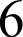 Итого	18	373216100Распределение задании БИM по содержанию, проверяемым умениям и видам деятельностиЗадания части I работы относятся к сфере социально-гуманитарного знания. Они направлены на выявление уровня освоения начальных сведений о сущности и особенностях социальных, культурных, технических объектов, процессов и явлений действительности; овладения базовыми понятиями, отражающими существенные связи и отношения в социальной реальности. Ряд тем, предложенных в качестве альтернативы в задании 3, связаны  с пониманием особой роли России в мировой истории, национальных свершений, открытий, побед, а также предполагают демонстрацию отношения к родному краю, своей семье, истории, культуре, природе нашей страны, ее современной жизни. В заданиях части 1 выявляется знание обучающимися моральных норм, умение выделить нравственный аспект поведения, ориентация в социальных ролях и межличностных отношениях.Задания I и 2 строятся на основе визуальных опор и предполагают в том числе умение анализировать визуальную информацию.Заданиями части 1 работы, помимо указанных выше, проверяются умения обучающихся:- осознанно строить речевое высказывание в соответствии с задачами коммуникации и составлять тексты в письменной форме;овладение логическими действиями сравнения, анализа, синтеза, обобщения, классификации по родовидовым признакам, установления аналогий и    причинно-следственных    связей,    построения    рассуждений,    отнесения к известным понятиям.Часть 2 работы содержит задания, традиционно проверяющие  содержание раздела «Человек и природа». Они направлены на проверку начальных сведений о сущности и особенностях природных объектов, процессов и явлений, а также умения устанавливать причинно-следственные и иные связи природных объектов, процессов (их этапов), явлений, умения классифицировать объекты по выделенным признакам, что необходимо для оценки формирования целостного и системного видения мира в его важнейших взаимосвязях. Специфика подобранных заданий состоит в том, что они построены на содержании естественных наук, основы которых будут подробно изучены только в основной и средней школе.Задания 4 и 5 работы направлены на проверку базовых понятий раздела,  к которым традиционно относятся знания (узнавание) тел живой и неживой природы, а также характерных явлений природы.Задания 6 и 7 позволяют проконтролировать умение понимать условно- графическую информацию, представленную в средствах массовой информации в разделе описания и прогноза погоды.Задание 8 дает возможность выявить у обучающихся умение различать в описании опыта его цель, ход опыта и выводы, тогда как задание 9 позволяет проверить умение устанавливать причинно-следственные связи этапов осуществления определенной деятельности.Задания 10 и 11 проверяют умение работать с географической картой/схемой, на которой обучающиеся должны определить выделенную территорию, а после указать типичных ее обитателей из числа изображенных животных. Данный комплект заданий, по сути, проверяет умение обучающихся сопоставлять визуальную информацию из нескольких источников для решения поставленной задачи.Задание 12 контролирует умение работать с естественнонаучным  текстом, где обучающиеся должны не только понять его содержание, но и, самостоятельно определив основания, провести сравнение двух описанных объектов.Задания 13 и 17 позволяют проверить умение проводить классификацию объектов по одному или нескольким заданным основаниям.Проверка понимания основ здорового образа жизни, умения использовать знания о строении и функционировании организма человека для сохранения и укрепления своего здоровья осуществляется с помощью заданий 14, 15 и 16. Задание 14 связано с логическим установлением следствий определенных событий. Задание 15 проверяет умение находить части целого  на схематических рисунках.Задание 18 позволяет выявить умение преобразовывать модель в целях выявления общих принципов поведения. Выполнение  данного  задания отражает также понимание обучающимися принятых социальных норм.Обобщенный план варианта КИМ представлен в Приложении.Распределение  заданий КИМ по уровням сложностиВсе задания диагностической работы имеют базовый уровень сложности.Система  оценивания  выполнения  отдельных  заданий и диагностическойработы в целомПравильно выполненная работа оценивается 37 баллами.Каждое  правильно   выполненное   задание   5—10,  14,   16  оценивается 1 баллом. Задание считается выполненным верно, если ученик записал номер правильного ответа, правильную последовательность цифр, правильное слово (словосочетание).Правильное  выполнение  каждого  из  заданий  4,  11  и  17  оценивается  2 баллами. Задание считается выполненным верно, если ученик записал правильную последовательность цифр. Полный правильный ответ оценивается 2 баллами; если допущена одна ошибка, выставляется 1 балл; если допущены две и более ошибки или ответ отсутствует — 0 баллов.Выполнение задания 13 оценивается от 0 до 3 баллов. Полный правильный ответ оценивается 3 баллами; если допущена одна ошибка выставляется 2 балла; если допущены две-три ошибки — 1 балл; если допущены четыре и более ошибки или ответ отсутствует — 0 баллов.Выполнение заданий с развернутым ответом (1—3, 12, 15, 18) оценивается по критериям. При оценивании задания 3 учитывается  не только содержание, но и речевое оформление сочинения.Таблица  2. Перевод  баллов в отметки  no пятибалльной шкалеОтметка по пятибалльнои шкале Первичные баллы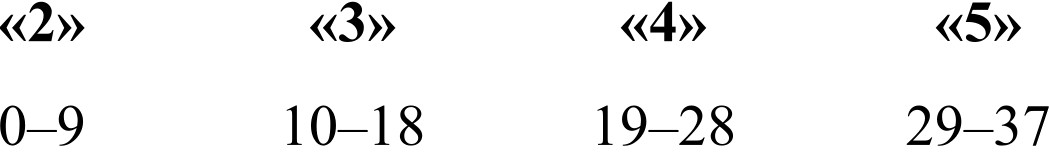 Продолжительность  диагностической работыНа выполнение работы по предмету «Окружающий мир» даётся 60 минут.На выполнение заданий части 1 отводится 30 минут, в конце этого времени ответы на задания части 1 сдаются. На выполнение заданий части 2 также отводится 30 минут. Между выполнением заданий частей 1 и 2 предусмотрен перерыв 10 минут.Обобщенныи план варианта диагностическои работы по предмету «ОКРУЖАЮЩИЙ МИР»Приложение№	Проверяемые требования(умения) в соответствии с ФГОСЧасть 1Уровень		Макси-	Примерное сложно-	мальный		время вы-сти		балл			полнения за выпол-	задания обу- нение за-		чающимсядания	(в минутах)Умение осознанно и произвольно строить речевое высказывание в письменной форме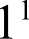 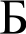 Умение  осознанно  и произвольно строить речевое	4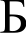 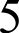 высказывание в письменной формеУмение  осознанно  и произвольно строить речевое	20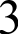 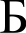 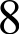 высказывание в письменной формеЧасть 2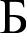 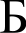 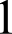 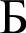 Умение	переводить	информацию	из	условно-графической формы в текстовую	1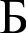 Умение различать  в описании  опыта его цель, ход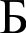 опыта и выводы	1Умение	устанавливать	причинно-следственные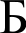 9	1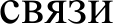 Умение	определять	территорию,	континент	на	1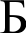 географической картеУмение сопоставлять  визуальную  информацию изнескольких источников для решения поставленной	2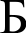 задачиУмение   сравнивать   объекты   по самостоятельновыбранным	основаниям	(на	основе	внешних	2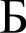 признаков или характерных свойств)Умение проводить классификацию объектов по заданным основаниям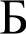 Умение логически выводить следствия	1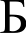 Умение  находить  части  целого на схематических	3рисунках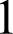 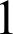 221,5242,51,54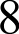 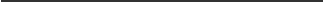 Задания 1—3 предполагают комплексную по своему характеру учебную деятельность, поэтому в столбце про- веряемых умений указано только ведущее умение.Умение	использовать	знания	о	строении	ифункционировании  организма  человека в целях	Б	1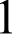 сохранения и укрепления здоровьяУмение  проводить  классификацию  объектов МО	2	2заданному основаниюУмение	преобразовывать	модель выявления общих принципов поведенияBceгo 18 заданий. Максимальный балл — 37.в	целях1	1,5Время выполнения диагностической работы — 60 минут.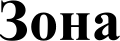 ЖивотноеРастение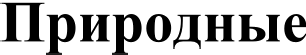 условияPыGЬ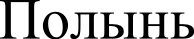 Критерии  и указания к оцениваниюКритерии  и указания к оцениваниюКритерии  и указания к оцениваниюКритерии  и указания к оцениваниюКритерии  и указания к оцениваниюКритерии  и указания к оцениваниюКритерии  и указания к оцениваниюКритерии  и указания к оцениванию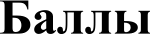 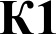 Определение предметаОпределение предметаОпределение предметаОпределение предметаОпределение предметаОпределение предметаОпределение предмета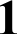 Правильно определён предмет.При оценивании как правильный ответ засчитываются синонимы,  родовые или видовые no отношению к объекту на фотографии понятия (например, ноутбук, нетбук, компьютер, гаджет)Правильно определён предмет.При оценивании как правильный ответ засчитываются синонимы,  родовые или видовые no отношению к объекту на фотографии понятия (например, ноутбук, нетбук, компьютер, гаджет)Правильно определён предмет.При оценивании как правильный ответ засчитываются синонимы,  родовые или видовые no отношению к объекту на фотографии понятия (например, ноутбук, нетбук, компьютер, гаджет)Правильно определён предмет.При оценивании как правильный ответ засчитываются синонимы,  родовые или видовые no отношению к объекту на фотографии понятия (например, ноутбук, нетбук, компьютер, гаджет)Правильно определён предмет.При оценивании как правильный ответ засчитываются синонимы,  родовые или видовые no отношению к объекту на фотографии понятия (например, ноутбук, нетбук, компьютер, гаджет)Правильно определён предмет.При оценивании как правильный ответ засчитываются синонимы,  родовые или видовые no отношению к объекту на фотографии понятия (например, ноутбук, нетбук, компьютер, гаджет)Правильно определён предмет.При оценивании как правильный ответ засчитываются синонимы,  родовые или видовые no отношению к объекту на фотографии понятия (например, ноутбук, нетбук, компьютер, гаджет)1Предмет не определён в явном виде / определён неверноПредмет не определён в явном виде / определён неверноПредмет не определён в явном виде / определён неверноПредмет не определён в явном виде / определён неверноПредмет не определён в явном виде / определён неверноПредмет не определён в явном виде / определён неверноПредмет не определён в явном виде / определён неверно0Если  предмет  в явном  виде не определён 7 определён  неверно  и по критерию K1выставлен  0 баллов, то по всем остальным  позициям  оценивания 8Бfcтaвляemcя0 балловЕсли  предмет  в явном  виде не определён 7 определён  неверно  и по критерию K1выставлен  0 баллов, то по всем остальным  позициям  оценивания 8Бfcтaвляemcя0 балловЕсли  предмет  в явном  виде не определён 7 определён  неверно  и по критерию K1выставлен  0 баллов, то по всем остальным  позициям  оценивания 8Бfcтaвляemcя0 балловЕсли  предмет  в явном  виде не определён 7 определён  неверно  и по критерию K1выставлен  0 баллов, то по всем остальным  позициям  оценивания 8Бfcтaвляemcя0 балловЕсли  предмет  в явном  виде не определён 7 определён  неверно  и по критерию K1выставлен  0 баллов, то по всем остальным  позициям  оценивания 8Бfcтaвляemcя0 балловЕсли  предмет  в явном  виде не определён 7 определён  неверно  и по критерию K1выставлен  0 баллов, то по всем остальным  позициям  оценивания 8Бfcтaвляemcя0 балловЕсли  предмет  в явном  виде не определён 7 определён  неверно  и по критерию K1выставлен  0 баллов, то по всем остальным  позициям  оценивания 8Бfcтaвляemcя0 балловЕсли  предмет  в явном  виде не определён 7 определён  неверно  и по критерию K1выставлен  0 баллов, то по всем остальным  позициям  оценивания 8Бfcтaвляemcя0 балловK2Указание направлений использования предметаУказание направлений использования предметаУказание направлений использования предметаУказание направлений использования предметаУказание направлений использования предметаУказание направлений использования предметаУказание направлений использования предмета1K2Указаны одно или несколько направлений использования предметаУказаны одно или несколько направлений использования предметаУказаны одно или несколько направлений использования предметаУказаны одно или несколько направлений использования предметаУказаны одно или несколько направлений использования предметаУказаны одно или несколько направлений использования предметаУказаны одно или несколько направлений использования предмета1K2Указание	о	том,неверно/отсутствуеткаклюдиобычноиспользуютэтотпредмет,0Максимальный баллМаксимальный баллМаксимальный баллМаксимальный баллМаксимальный баллМаксимальный баллМаксимальный балл2Критерии и указания к оцениваниюКритерии и указания к оцениваниюКритерии и указания к оцениваниюКритерии и указания к оцениваниюКритерии и указания к оцениваниюКритерии и указания к оцениваниюКритерии и указания к оцениваниюКритерии и указания к оцениванию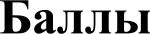 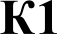 Определение  профессииОпределение  профессииОпределение  профессииОпределение  профессииОпределение  профессииОпределение  профессииОпределение  профессии1Правильно определена профессия.При  оценивании  как  правильный  ответ  засчитываются  синонимы, родовые или видовые по отношению к профессии, представитель которой изображён на фотографии, понятия (например, медсестра, врач, медик, доктор,  педиатр,  детский врач)Правильно определена профессия.При  оценивании  как  правильный  ответ  засчитываются  синонимы, родовые или видовые по отношению к профессии, представитель которой изображён на фотографии, понятия (например, медсестра, врач, медик, доктор,  педиатр,  детский врач)Правильно определена профессия.При  оценивании  как  правильный  ответ  засчитываются  синонимы, родовые или видовые по отношению к профессии, представитель которой изображён на фотографии, понятия (например, медсестра, врач, медик, доктор,  педиатр,  детский врач)Правильно определена профессия.При  оценивании  как  правильный  ответ  засчитываются  синонимы, родовые или видовые по отношению к профессии, представитель которой изображён на фотографии, понятия (например, медсестра, врач, медик, доктор,  педиатр,  детский врач)Правильно определена профессия.При  оценивании  как  правильный  ответ  засчитываются  синонимы, родовые или видовые по отношению к профессии, представитель которой изображён на фотографии, понятия (например, медсестра, врач, медик, доктор,  педиатр,  детский врач)Правильно определена профессия.При  оценивании  как  правильный  ответ  засчитываются  синонимы, родовые или видовые по отношению к профессии, представитель которой изображён на фотографии, понятия (например, медсестра, врач, медик, доктор,  педиатр,  детский врач)Правильно определена профессия.При  оценивании  как  правильный  ответ  засчитываются  синонимы, родовые или видовые по отношению к профессии, представитель которой изображён на фотографии, понятия (например, медсестра, врач, медик, доктор,  педиатр,  детский врач)1Профессия не определена в явном виде / определена неверноПрофессия не определена в явном виде / определена неверноПрофессия не определена в явном виде / определена неверноПрофессия не определена в явном виде / определена неверноПрофессия не определена в явном виде / определена неверноПрофессия не определена в явном виде / определена неверноПрофессия не определена в явном виде / определена неверно0Если профессия в явном виде не определена 7 определена неверно и по критерию K1 выставлен 0 баллов, то по всем остальным позициям оценивания выставляется 0 балловЕсли профессия в явном виде не определена 7 определена неверно и по критерию K1 выставлен 0 баллов, то по всем остальным позициям оценивания выставляется 0 балловЕсли профессия в явном виде не определена 7 определена неверно и по критерию K1 выставлен 0 баллов, то по всем остальным позициям оценивания выставляется 0 балловЕсли профессия в явном виде не определена 7 определена неверно и по критерию K1 выставлен 0 баллов, то по всем остальным позициям оценивания выставляется 0 балловЕсли профессия в явном виде не определена 7 определена неверно и по критерию K1 выставлен 0 баллов, то по всем остальным позициям оценивания выставляется 0 балловЕсли профессия в явном виде не определена 7 определена неверно и по критерию K1 выставлен 0 баллов, то по всем остальным позициям оценивания выставляется 0 балловЕсли профессия в явном виде не определена 7 определена неверно и по критерию K1 выставлен 0 баллов, то по всем остальным позициям оценивания выставляется 0 балловЕсли профессия в явном виде не определена 7 определена неверно и по критерию K1 выставлен 0 баллов, то по всем остальным позициям оценивания выставляется 0 балловK2Пояснение  характера работыПояснение  характера работыПояснение  характера работыПояснение  характера работыПояснение  характера работыПояснение  характера работыПояснение  характера работы1K2Правильнопрофессиипояснено,какуюработувыполняютпредставителиэтой1K2Пояснение о том, какую работу выполняют представители этой профессии,отсутствуетПояснение о том, какую работу выполняют представители этой профессии,отсутствуетПояснение о том, какую работу выполняют представители этой профессии,отсутствуетПояснение о том, какую работу выполняют представители этой профессии,отсутствуетПояснение о том, какую работу выполняют представители этой профессии,отсутствуетПояснение о том, какую работу выполняют представители этой профессии,отсутствуетПояснение о том, какую работу выполняют представители этой профессии,отсутствует0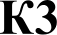 Характеристика качеств человекаХарактеристика качеств человекаХарактеристика качеств человекаХарактеристика качеств человекаХарактеристика качеств человекаХарактеристика качеств человекаХарактеристика качеств человека2При оценивании  как  правильный  ответ  засчитывается  только  указание накачества  человека,  связанные  с  конкретной профессией.Указание  положительных	качеств   человека,  не  являющихся	наиболееважными  для  конкретной  npoфeccии,  не засчитывается  npu оцениванииПри оценивании  как  правильный  ответ  засчитывается  только  указание накачества  человека,  связанные  с  конкретной профессией.Указание  положительных	качеств   человека,  не  являющихся	наиболееважными  для  конкретной  npoфeccии,  не засчитывается  npu оцениванииПри оценивании  как  правильный  ответ  засчитывается  только  указание накачества  человека,  связанные  с  конкретной профессией.Указание  положительных	качеств   человека,  не  являющихся	наиболееважными  для  конкретной  npoфeccии,  не засчитывается  npu оцениванииПри оценивании  как  правильный  ответ  засчитывается  только  указание накачества  человека,  связанные  с  конкретной профессией.Указание  положительных	качеств   человека,  не  являющихся	наиболееважными  для  конкретной  npoфeccии,  не засчитывается  npu оцениванииПри оценивании  как  правильный  ответ  засчитывается  только  указание накачества  человека,  связанные  с  конкретной профессией.Указание  положительных	качеств   человека,  не  являющихся	наиболееважными  для  конкретной  npoфeccии,  не засчитывается  npu оцениванииПри оценивании  как  правильный  ответ  засчитывается  только  указание накачества  человека,  связанные  с  конкретной профессией.Указание  положительных	качеств   человека,  не  являющихся	наиболееважными  для  конкретной  npoфeccии,  не засчитывается  npu оцениванииПри оценивании  как  правильный  ответ  засчитывается  только  указание накачества  человека,  связанные  с  конкретной профессией.Указание  положительных	качеств   человека,  не  являющихся	наиболееважными  для  конкретной  npoфeccии,  не засчитывается  npu оцениванииУместно  названы  не менее  двух  качеств  характера,  для  каждого  их нихпояснён выборУместно  названы  не менее  двух  качеств  характера,  для  каждого  их нихпояснён выборУместно  названы  не менее  двух  качеств  характера,  для  каждого  их нихпояснён выборУместно  названы  не менее  двух  качеств  характера,  для  каждого  их нихпояснён выборУместно  названы  не менее  двух  качеств  характера,  для  каждого  их нихпояснён выборУместно  названы  не менее  двух  качеств  характера,  для  каждого  их нихпояснён выборУместно  названы  не менее  двух  качеств  характера,  для  каждого  их нихпояснён выбор2Уместно  названо  хотя  бы  одно  качество  характера,  и  дано  объяснениевыбора.ИЛИ Только названы не менее двух качеств характераУместно  названо  хотя  бы  одно  качество  характера,  и  дано  объяснениевыбора.ИЛИ Только названы не менее двух качеств характераУместно  названо  хотя  бы  одно  качество  характера,  и  дано  объяснениевыбора.ИЛИ Только названы не менее двух качеств характераУместно  названо  хотя  бы  одно  качество  характера,  и  дано  объяснениевыбора.ИЛИ Только названы не менее двух качеств характераУместно  названо  хотя  бы  одно  качество  характера,  и  дано  объяснениевыбора.ИЛИ Только названы не менее двух качеств характераУместно  названо  хотя  бы  одно  качество  характера,  и  дано  объяснениевыбора.ИЛИ Только названы не менее двух качеств характераУместно  названо  хотя  бы  одно  качество  характера,  и  дано  объяснениевыбора.ИЛИ Только названы не менее двух качеств характера1Названо только одно качество характера.ИЛИ Ни одного качества не названо независимо от наличия/отсутствия объясненийНазвано только одно качество характера.ИЛИ Ни одного качества не названо независимо от наличия/отсутствия объясненийНазвано только одно качество характера.ИЛИ Ни одного качества не названо независимо от наличия/отсутствия объясненийНазвано только одно качество характера.ИЛИ Ни одного качества не названо независимо от наличия/отсутствия объясненийНазвано только одно качество характера.ИЛИ Ни одного качества не названо независимо от наличия/отсутствия объясненийНазвано только одно качество характера.ИЛИ Ни одного качества не названо независимо от наличия/отсутствия объясненийНазвано только одно качество характера.ИЛИ Ни одного качества не названо независимо от наличия/отсутствия объяснений0Максимальный баллМаксимальный баллМаксимальный баллМаксимальный баллМаксимальный баллМаксимальный баллМаксимальный балл4Критерии  и указания к оцениваниюКритерии  и указания к оцениванию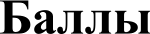 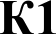 Содержание и речь4Основная мысль и содержание сочинения соответствуют выбранной теме.Фактические ошибки отсутствуют.Соблюдена последовательность изложения, логических ошибок нет. Разнообразен словарь работы. Разнообразны используемые синтаксические конструкqви.Словоупотребление точно.Достигнуто стилевое единство текста.Допущено не более одного-двух речевых недочётов4Основная мысль выражена верно.Содержание сочинения в основном соответствует теме. Допущено не более одной фактической ошибки.Допущены незначительные нарушения последовательности в изложении мыслей.Достаточно разнообразен словарь работы. Разнообразны используемые синтаксические конструкции.Допущена ошибка в словоупотреблении. Достигнуто стилевое единство текста.Допущено не более трёх-четырёх речевых недочётов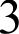 Основная мысль выражена верно.Допущено существенное отклонение от темы.Допущены нарушения последовательности в изложении мыслей.Словарь	работы	беден,	используются	однообразные	синтаксическиеконструкции.Допущены ошибки в словоупотреблении.Нарушено стилевое единство текста (используются иностилевые слова). Допущено не более четырёх недочётов в содержании и пяти речевых недочётов2Не сформулирована основная мысль.Во	всех	частях	работы	имеются	нарушения	последовательности	в изложении мыслей.Крайне	беден	словарь,	работа	написана	короткими	однотипными нераспространёнными предложениями.Часты случаи неверного словоупотребления. Нарушено стилевое единство текста.Допущено пять-шесть недочётов в содержании и шесть-семь речевых недочётовНе сформулирована основная мысль.Во	всех	частях	работы	имеются	нарушения	последовательности	в изложении мыслей.Крайне	беден	словарь,	работа	написана	короткими	однотипными нераспространёнными предложениями.Часты случаи неверного словоупотребления. Нарушено стилевое единство текста.Допущено пять-шесть недочётов в содержании и шесть-семь речевых недочётовНе сформулирована основная мысль.Во	всех	частях	работы	имеются	нарушения	последовательности	в изложении мыслей.Крайне	беден	словарь,	работа	написана	короткими	однотипными нераспространёнными предложениями.Часты случаи неверного словоупотребления. Нарушено стилевое единство текста.Допущено пять-шесть недочётов в содержании и шесть-семь речевых недочётовНе сформулирована основная мысль.Во	всех	частях	работы	имеются	нарушения	последовательности	в изложении мыслей.Крайне	беден	словарь,	работа	написана	короткими	однотипными нераспространёнными предложениями.Часты случаи неверного словоупотребления. Нарушено стилевое единство текста.Допущено пять-шесть недочётов в содержании и шесть-семь речевых недочётовНе сформулирована основная мысль.Во	всех	частях	работы	имеются	нарушения	последовательности	в изложении мыслей.Крайне	беден	словарь,	работа	написана	короткими	однотипными нераспространёнными предложениями.Часты случаи неверного словоупотребления. Нарушено стилевое единство текста.Допущено пять-шесть недочётов в содержании и шесть-семь речевых недочётов1Сочинение не соответствует выбранной теме.ИЛИ Допущено более шести недочётов в содержании и более семи речевых недочётовСочинение не соответствует выбранной теме.ИЛИ Допущено более шести недочётов в содержании и более семи речевых недочётовСочинение не соответствует выбранной теме.ИЛИ Допущено более шести недочётов в содержании и более семи речевых недочётовСочинение не соответствует выбранной теме.ИЛИ Допущено более шести недочётов в содержании и более семи речевых недочётовСочинение не соответствует выбранной теме.ИЛИ Допущено более шести недочётов в содержании и более семи речевых недочётов0K2Соблюдение орфографических и пунктуационных нормСоблюдение орфографических и пунктуационных нормСоблюдение орфографических и пунктуационных нормСоблюдение орфографических и пунктуационных нормСоблюдение орфографических и пунктуационных норм4K2Допущено  не  более  одной  орфографической  или  одной пунктуационнойошибки (в их числе возможна одна однотипная ошибка)Допущено  не  более  одной  орфографической  или  одной пунктуационнойошибки (в их числе возможна одна однотипная ошибка)Допущено  не  более  одной  орфографической  или  одной пунктуационнойошибки (в их числе возможна одна однотипная ошибка)Допущено  не  более  одной  орфографической  или  одной пунктуационнойошибки (в их числе возможна одна однотипная ошибка)Допущено  не  более  одной  орфографической  или  одной пунктуационнойошибки (в их числе возможна одна однотипная ошибка)4K2Однотипными  считаются  ошибки  нп одно правило,  если условия выборанаписания заключены в грамматических (в роще, в noлe; колют, борются)  и фонетических (шило, жизнь; чаща, чайник) особенностях данного слова. Не считаются однотипными ошибки на такое правило, в котором для выяснения правильного написания одного слова требуется подобрать другое слово или его форму (вода	воды, рот — ротик; головка — голова; устныйПервые   три   однотипные   ошибки   считаются   за   одну   ошибку,  каждаяследующая подобная ошибка учитывается как самостоятельнаяОднотипными  считаются  ошибки  нп одно правило,  если условия выборанаписания заключены в грамматических (в роще, в noлe; колют, борются)  и фонетических (шило, жизнь; чаща, чайник) особенностях данного слова. Не считаются однотипными ошибки на такое правило, в котором для выяснения правильного написания одного слова требуется подобрать другое слово или его форму (вода	воды, рот — ротик; головка — голова; устныйПервые   три   однотипные   ошибки   считаются   за   одну   ошибку,  каждаяследующая подобная ошибка учитывается как самостоятельнаяОднотипными  считаются  ошибки  нп одно правило,  если условия выборанаписания заключены в грамматических (в роще, в noлe; колют, борются)  и фонетических (шило, жизнь; чаща, чайник) особенностях данного слова. Не считаются однотипными ошибки на такое правило, в котором для выяснения правильного написания одного слова требуется подобрать другое слово или его форму (вода	воды, рот — ротик; головка — голова; устныйПервые   три   однотипные   ошибки   считаются   за   одну   ошибку,  каждаяследующая подобная ошибка учитывается как самостоятельнаяОднотипными  считаются  ошибки  нп одно правило,  если условия выборанаписания заключены в грамматических (в роще, в noлe; колют, борются)  и фонетических (шило, жизнь; чаща, чайник) особенностях данного слова. Не считаются однотипными ошибки на такое правило, в котором для выяснения правильного написания одного слова требуется подобрать другое слово или его форму (вода	воды, рот — ротик; головка — голова; устныйПервые   три   однотипные   ошибки   считаются   за   одну   ошибку,  каждаяследующая подобная ошибка учитывается как самостоятельнаяОднотипными  считаются  ошибки  нп одно правило,  если условия выборанаписания заключены в грамматических (в роще, в noлe; колют, борются)  и фонетических (шило, жизнь; чаща, чайник) особенностях данного слова. Не считаются однотипными ошибки на такое правило, в котором для выяснения правильного написания одного слова требуется подобрать другое слово или его форму (вода	воды, рот — ротик; головка — голова; устныйПервые   три   однотипные   ошибки   считаются   за   одну   ошибку,  каждаяследующая подобная ошибка учитывается как самостоятельнаяK2Допущено	не   более   двух   орфографических   и   двух   пунктуационныхошибок.ИЛИ  Допущены	одна   орфографическая   и одна—три  пунктуационные ошибки.ИЛИ	Орфографические	ошибки	отсутствуют,	допущено	две—четыре пунктуационные ошибкиДопущено	не   более   двух   орфографических   и   двух   пунктуационныхошибок.ИЛИ  Допущены	одна   орфографическая   и одна—три  пунктуационные ошибки.ИЛИ	Орфографические	ошибки	отсутствуют,	допущено	две—четыре пунктуационные ошибкиДопущено	не   более   двух   орфографических   и   двух   пунктуационныхошибок.ИЛИ  Допущены	одна   орфографическая   и одна—три  пунктуационные ошибки.ИЛИ	Орфографические	ошибки	отсутствуют,	допущено	две—четыре пунктуационные ошибкиДопущено	не   более   двух   орфографических   и   двух   пунктуационныхошибок.ИЛИ  Допущены	одна   орфографическая   и одна—три  пунктуационные ошибки.ИЛИ	Орфографические	ошибки	отсутствуют,	допущено	две—четыре пунктуационные ошибкиДопущено	не   более   двух   орфографических   и   двух   пунктуационныхошибок.ИЛИ  Допущены	одна   орфографическая   и одна—три  пунктуационные ошибки.ИЛИ	Орфографические	ошибки	отсутствуют,	допущено	две—четыре пунктуационные ошибки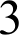 K2Допущено   три-четыре   орфографические   и   три-четыре пунктуационныеошибки.ИЛИ Допущено три орфографических и четыре-пять пунктуационных ошибок.ИЛИ	Орфографические	ошибки	отсутствуют,	допущено	пять—семь пунктуационных ошибокДопущено   три-четыре   орфографические   и   три-четыре пунктуационныеошибки.ИЛИ Допущено три орфографических и четыре-пять пунктуационных ошибок.ИЛИ	Орфографические	ошибки	отсутствуют,	допущено	пять—семь пунктуационных ошибокДопущено   три-четыре   орфографические   и   три-четыре пунктуационныеошибки.ИЛИ Допущено три орфографических и четыре-пять пунктуационных ошибок.ИЛИ	Орфографические	ошибки	отсутствуют,	допущено	пять—семь пунктуационных ошибокДопущено   три-четыре   орфографические   и   три-четыре пунктуационныеошибки.ИЛИ Допущено три орфографических и четыре-пять пунктуационных ошибок.ИЛИ	Орфографические	ошибки	отсутствуют,	допущено	пять—семь пунктуационных ошибокДопущено   три-четыре   орфографические   и   три-четыре пунктуационныеошибки.ИЛИ Допущено три орфографических и четыре-пять пунктуационных ошибок.ИЛИ	Орфографические	ошибки	отсутствуют,	допущено	пять—семь пунктуационных ошибок2K2Допущено	пять—семьпунктуационных ошибокорфографическихошибокипять—семь1K2Допущено   более  семи  орфографических  и  более  семи  пунктуационныхошибокДопущено   более  семи  орфографических  и  более  семи  пунктуационныхошибокДопущено   более  семи  орфографических  и  более  семи  пунктуационныхошибокДопущено   более  семи  орфографических  и  более  семи  пунктуационныхошибокДопущено   более  семи  орфографических  и  более  семи  пунктуационныхошибок0Максимальный баллМаксимальный баллМаксимальный баллМаксимальный баллМаксимальный балл8Номер заданияПравильный ответ4124526172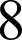 195134210Арктика или Заполярье112341431216117345Содержание верного ответа и указания к оцениванию(допускаются иные формулировки ответа, не искажающие его смысла)БаллыПравильный ответ должен содержать следующие элементы:сходство, например.это травянистые культурные растения,они хорошо переносят низкие температуры,различие, например:укроп  более  требователен   к  освещенности,   чем  лук  (ИЛИ  укропу  надобольше света),лук	более	требователен	к	почве,	чем	укроп	(ИЛИ	для	успешного культивирования лука необходимы плодородные почвы).Сходство и различие могут быть приведены в иных, близких по смыслу формулировкахПравильно указаны сходство и различие2Правильно указано только сходство.ИЛИ Правильно указано только различие1Ответ неправильный0Максимальный балл2ЗОнАЖивотноеРастениеПриродные условия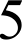 PыGЬ14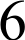 3Полынь2Указания к оцениваниюБаллыПравильно заполнены все пропуски3Правильно заполнены только пять пропусков2Правильно заполнены только три-четыре пропуска1Правильно заполнены только один-два пропуска.ИЛИ Ответ неправильный0Максимальный балл3Указания к оцениваниюБаллыПравильно указаны стрелками и подписаны три части тела (органа) человека3Правильно   указаны  стрелками   и  подписаны   любые  две  части  тела (органа)человека2Правильно указана стрелкой и подписана одна любая часть тела (орган) человека1Ответ неправильный0Максимальный балл3Содержание верного ответа и указания к оцениванию(допускаются иные формулировки ответа, не искажающие его смысла)БаллыПравило. Не выгуливать собак. ИЛИ Вход с собаками запрещён.Правило может быть приведено в иной, близкой по смыслу формулировкеПравильно определено и записано правило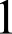 Ответ неправильный0Максимальный балл1